                     ҠАРАР                                                                 РЕШЕНИЕ       «20» декабрь 2023 й.                            № 113                «20» декабря 2023 г.Об утверждении Соглашения между Советом муниципального района Белорецкий район Республики Башкортостан и Советом сельского поселения Абзаковский сельсовет муниципального района Белорецкий район Республики Башкортостан в области жилищных правоотношений на 2024 годВ соответствии со статьёй 14, частью 4 статьи 20 Федерального закона от 6 октября 2003 года № 131-ФЗ «Об общих принципах организации местного самоуправления в Российской Федерации», Жилищным кодексом Российской ФедерацииСовет сельского поселения Абзаковский сельсовет муниципального района Белорецкий район Республики Башкортостан РЕШИЛ:1. Утвердить Соглашение между Советом муниципального района Белорецкий район Республики Башкортостан и Советом сельского поселения Абзаковский сельсовет муниципального района Белорецкий район Республики Башкортостан о передаче органу местного самоуправления муниципального района Белорецкий район Республики Башкортостан осуществления части полномочий органа местного самоуправления сельского поселения муниципального района Белорецкий район Республики Башкортостан в области жилищных правоотношений на 2024 год (прилагаются).2. Данное решение применяется к правоотношениям, возникшим с 01 января 2024 года.  3. Разместить данное решение на официальном сайте сельского поселения Абзаковский сельсовет муниципального района Белорецкий район Республики Башкортостан.  4. Контроль за исполнением настоящего решения оставляю за собой.Глава сельского поселения                               	         Х.С.МухамадеевПриложение к Решению                                                                                                     Совета муниципального района                                                                                  Белорецкий район                                                                                               Республики Башкортостан                                                                                                                                                            от 20 декабря 2023 года № 113Соглашениемежду Советом муниципального района Белорецкий район Республики Башкортостан и Советом сельского поселения Абзаковский сельсовет муниципального района Белорецкий район Республики Башкортостан о передаче муниципальному району Белорецкий район Республики Башкортостан осуществления части полномочий сельского поселения Абзаковский сельсовет муниципального района Белорецкий район Республики Башкортостанв области жилищных правоотношений на 2024 год«20» декабря 2023 годаСовет муниципального района Белорецкий район Республики Башкортостан, именуемый в дальнейшем «Сторона 1», в лице председателя Совета Хамзиной Д.Р., действующего на основании Устава, с одной стороны, и Совет сельского поселения Абзаковский  сельсовет муниципального района Белорецкий район Республики Башкортостан, именуемый в дальнейшем «Сторона 2», в лице Главы сельского поселения Абзаковский  сельсовет муниципального района Белорецкий район Республики Башкортостан Мухамадеева Х.С., действующего на основании Устава, с другой стороны, заключили настоящее соглашение о нижеследующем:Статья 1. Предмет СоглашенияПредметом настоящего Соглашения является передача осуществления следующих полномочий Стороны 2 Стороне 1:принятие в установленном порядке решений о переводе жилых помещений в нежилые помещения и нежилых помещений в жилые помещения;согласование переустройства и перепланировки помещений в многоквартирном доме;признание в установленном порядке жилых помещений муниципального и частного жилищного фонда непригодными для проживания, многоквартирных домов, за исключением многоквартирных домов, все жилые помещения в которых находятся в собственности Российской Федерации или субъекта Российской Федерации, аварийными и подлежащими сносу или реконструкции.Статья 2. Права и обязанности Стороны 1Сторона 1:	1) осуществляет полномочия, предусмотренные статьей 1 настоящего Соглашения;	2) предоставляет документы и иную информацию, связанную с выполнением переданных полномочий, 	3) обеспечивает условия для беспрепятственного проведения Стороной 2 проверок осуществления переданных полномочий.Статья 3. Основания и порядок прекращения соглашенияНастоящее Соглашение прекращается по истечении срока его действия.Настоящее соглашение может быть досрочно прекращено:	1) по соглашению Сторон;	2) в одностороннем порядке без обращения в суд:в случае изменения федерального законодательства или законодательства Республики Башкортостан, в связи с которым реализация переданных полномочий становится невозможной;в случае установления факта нарушения Стороной 2 осуществления переданных полномочий.Уведомление о расторжении настоящего Соглашения в одностороннем порядке направляется другой Стороне в письменном виде. Соглашение считается расторгнутым по истечении 30 дней с даты направления указанного уведомления.Статья 4. Ответственность СторонОтветственность сторон наступает в соответствии с законодательством.Статья 5. Порядок разрешения споровСпоры, связанные с исполнением настоящего Соглашения, разрешаются сторонами путем проведения переговоров и использования иных согласительных процедур.В случае недостижения соглашения спор подлежит рассмотрению судом в соответствии с законодательством.Статья 6. Заключительные условияНастоящее Соглашение подлежит обязательному утверждению решениями Совета сельского поселения Абзаковский сельсовет муниципального района Белорецкий район Республики Башкортостан и Совета муниципального района Белорецкий район Республики Башкортостан.Настоящее Соглашение вступает в силу с 1 января 2024 года и действует по 31 декабря 2024 года.Все изменения и дополнения к настоящему Соглашению вносятся по взаимному согласию сторон и оформляются дополнительными соглашениями в письменной форме, подписанными уполномоченными представителями Сторон.По всем вопросам, не урегулированным настоящим Соглашением, но возникающим в ходе его реализации, стороны Соглашения будут руководствоваться законодательством.Настоящее Соглашение составлено в двух экземплярах, по одному для каждой из сторон, которые имеют равную юридическую силу.Реквизиты Сторон:БАШКОРТОСТАН РЕСПУБЛИКАЋЫБЕЛОРЕТ РАЙОНЫ муниципаль районЫНЫңАБЗАК АУЫЛ СОВЕТЫ АУЫЛ БИЛәМәһЕ ХАКИМИЄТЕ 453565, БР, Белорет районы, Абҙаҡ ауылы, Ленин урамы, 77тел.: 8(34792) 7-38-42, факс 7-38-43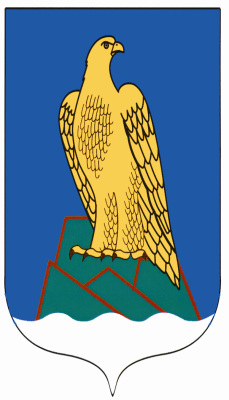 СОВЕТСЕЛЬСКОГО ПОСЕЛЕНИЯАБЗАковский СЕЛЬСОВЕТ Муниципального района Белорецкий район РЕСПУБЛИКИ БАШКОРТОСТАН453565, РБ, Белорецкий район, с.Абзаково, ул.Ленина, 77тел.: 8(34792) 7-38-42, факс 7-38-43Совет сельского поселения  Абзаковский сельсоветмуниципального района Белорецкий районРеспублики Башкортостан453565 РБ, Белорецкий район,с.Абзаково, ул.Ленина, 77Совет муниципального района Белорецкий район Республики Башкортостан453500 РБ, г.Белорецкул. Ленина, 71Глава сельского поселения Абзаковский сельсовет муниципального района Белорецкий район Республики Башкортостан_____________ / Х.С. Мухамадеев / _____________ 2023 г.М.П.Председатель Совета муниципального района Белорецкий район Республики Башкортостан_______________/ Д.Р.Хамзина /_______________ 2023 г.М.П.